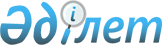 Солтүстік Қазақстан облысы Шал ақын ауданы бойынша 2014 жылы субсидия алатындардың тізіміне енгізуге өтінім ұсынудың мерзімдерін және субсидияланатын басым ауыл шаруашылығы дақылдарының әрбір түрі бойынша егіс жүргізудің оңтайлы мерзімдерін белгілеу туралы
					
			Күшін жойған
			
			
		
					Солтүстік Қазақстан облысы Шал ақын ауданы әкімдігінің 2014 жылғы 29 сәуірдегі N 81 қаулысы. Солтүстік Қазақстан облысының Әділет департаментінде 2014 жылғы 27 мамырда N 2806 болып тіркелді     Ескерту. Күші жойылды – Солтүстік Қазақстан облысы Шал ақын аудандық әкімдігінің 02.07.2014 N 175 қаулысымен
      «Қазақстан Республикасындағы жергілікті мемлекеттік басқару және өзін-өзі басқару туралы» Қазақстан Республикасының 2001 жылғы 23 қаңтардағы Заңының 31-бабы 1-тармағы 5) тармақшасына, Қазақстан Республикасы Үкіметінің 2011 жылғы 4 наурыздағы № 221 қаулысымен бекітілген өсімдік шаруашылығы өнімінің шығымдылығы мен сапасын арттыруға жергілікті бюджеттерден субсидиялау қағидасының 12-тармағына сәйкес, Солтүстік Қазақстан облысы Шал ақын аудан әкімдігі ҚАУЛЫ ЕТЕДІ:
      1. Қосымшаға сәйкес 2014 жылы Солтүстік Қазақстан облысы Шал ақын ауданы бойынша субсидия алатындардың тізіміне енгізуге өтінім ұсынудың мерзімдері және субсидияланатын басым ауыл шаруашылығы дақылдарының әрбір түрі бойынша егіс жүргізудің оңтайлы мерзімдері анықталсын.
      2. Осы қаулының орындалуын бақылау Солтүстік Қазақстан облысы Шал ақын аудан әкімінің орынбасары Н.Қ. Таласбаевқа жүктелсін.
      3. Осы қаулы алғашқы ресми жарияланған күннен кейін күнтізбелік он күн өткен соң қолданысқа енгізіледі және 2014 жылғы 1 мамырдағы пайда болған құқықтық қатынастарға таралады.

 Солтүстік Қазақстан облысы Шал ақын ауданы бойынша 2014 жылы субсидия алатындардың тізіміне енгізуге өтінім ұсынудың мерзімдері және субсидияланатын басым ауыл шаруашылығы дақылдарының әрбір түрі бойынша егіс жүргізудің оңтайлы мерзімдері
					© 2012. Қазақстан Республикасы Әділет министрлігінің «Қазақстан Республикасының Заңнама және құқықтық ақпарат институты» ШЖҚ РМК
				      Аудан әкіміМ. ОмаровСолтүстік Қазақстан облысы
Шал ақын аудан әкімдігінің
2014 жылғы 29 сәуірдегі 
№ 81 қаулысына қосымша Диқаншылық аймағыДақылӨтінім ұсынудың мерзімдеріЕгіс жүргізудің оңтайлы мерзімдеріII – далалық, тегістікті, шоқты далалықОрташа пісетін жаздық жұмсақ бидай сорттары20 мамырға дейін20 мамыр – 30 мамырII – далалық, тегістікті, шоқты далалықОрташакеш пісетін жаздық жұмсақ бидай сорттары18 мамырға дейін18 мамыр – 25 мамырII – далалық, тегістікті, шоқты далалықОрташаерте, пісетін жаздық жұмсақ бидай сорттары28 мамырға дейін 28 мамыр – 5 маусымII – далалық, тегістікті, шоқты далалықЖаздық катты бидай20 мамырға дейін 20 мамыр - 25 мамырII – далалық, тегістікті, шоқты далалықАрпаның ерте пісетін сорты 30 мамырға дейін 30 мамыр – 5 маусымII – далалық, тегістікті, шоқты далалықАрпаның орташа пісетін сорты 25 мамырға дейін 25 мамыр – 3 маусымII – далалық, тегістікті, шоқты далалықСұлы25 мамырға дейін 25 мамыр – 30 мамырII – далалық, тегістікті, шоқты далалықҚарақұмық 20 мамырға дейін 20 мамыр – 27 мамырII – далалық, тегістікті, шоқты далалықТары25 мамырға дейін 25 мамыр – 30 мамырII – далалық, тегістікті, шоқты далалықНұт13 мамырға дейін 13 мамыр – 18 мамырII – далалық, тегістікті, шоқты далалықБұршақ20 мамырға дейін 20 мамыр – 27 мамырII – далалық, тегістікті, шоқты далалықСоя22 мамырға дейін 22 мамыр – 28 мамырII – далалық, тегістікті, шоқты далалықЖасымық 23 мамырға дейін 23 мамыр – 30 мамырII – далалық, тегістікті, шоқты далалықЗәйтүн - дәстүрлі жыртылған тынайған жерге егу12 мамырға дейін 12 мамыр – 20 мамырII – далалық, тегістікті, шоқты далалықЗәйтүн - төменгі және нөлдік тыңайған жерге егу20 мамырға дейін 20 мамыр – 28 мамырII – далалық, тегістікті, шоқты далалықЗығыр, қыша 18 мамырға дейін 18 мамыр – 25 мамырII – далалық, тегістікті, шоқты далалықМайлытұқымдық күнбағыс 15 мамырға дейін 15 мамыр – 20 мамырII – далалық, тегістікті, шоқты далалықРыжик 20 мамырға дейін 20 мамыр – 26 мамырII – далалық, тегістікті, шоқты далалықКартоп15 мамырға дейін 15 мамыр – 30 мамырII – далалық, тегістікті, шоқты далалықСәбіз 10 мамырға дейін 10 мамыр – 20 мамырII – далалық, тегістікті, шоқты далалықПияз (тұқым)10 мамырға дейін 10 мамыр – 20 мамырII – далалық, тегістікті, шоқты далалықҚызылша 25 мамырға дейін 25 мамыр – 5 маусымII – далалық, тегістікті, шоқты далалықҚияр 16 мамырға дейін 16 мамыр – 5 маусымII – далалық, тегістікті, шоқты далалықҚырыққабат көшеті 25 мамырға дейін 25 мамыр – 12 маусымII – далалық, тегістікті, шоқты далалықҚызанақ көшеті 28 мамырға дейін 28 мамыр – 12 маусымII – далалық, тегістікті, шоқты далалықСүрлемдік жүгері 16 мамырға дейін 16 мамыр – 20 мамырII – далалық, тегістікті, шоқты далалықСүрлемдік күнбағыс18 мамырға дейін18 мамыр – 24 мамырII – далалық, тегістікті, шоқты далалықАзықтық бір жылдық жасыл шөптер (сұлы + бұршақ, сұлы + арпа), шөп (суданка шөбі, тары, могар, сұлы + сиыржоңышқа) және пішендеме (сұлы + арпа + бұршақ, сұлы + бұршақ, тары + бұршақ)5 маусымға дейін 5 маусым – 10 маусымII – далалық, тегістікті, шоқты далалықЖасыл конвейер: (бір жылдық шөптер)II – далалық, тегістікті, шоқты далалықІ мерзім (бұршақ + сұлы)8 мамырға дейін 8 мамыр – 10 мамырII – далалық, тегістікті, шоқты далалықІІ мерзім (сұлы + арпа + бұршақ + бидай, суданка шөбі + бұршақ, тары + бұршақ)23 мамырға дейін 23 мамыр – 25 мамырII – далалық, тегістікті, шоқты далалықІІІ мерзім (бұршақ + сұлы + арпа, суданка шөбі + бұршақ, сұлы + бұршақ)8 маусымға дейін 8 маусым – 10 маусымII – далалық, тегістікті, шоқты далалықIV мерзім (зәйтүн, сұлы)8 шілдеге дейін 8 шілде – 10 шілдеII – далалық, тегістікті, шоқты далалықКөп жылдық шөптер: II – далалық, тегістікті, шоқты далалықІ мерзім (жоңышқа, түйе бұршақ, бидайық, эспарцет, козлятник, кострец)5 мамырға дейін5 мамыр – 15 мамырII – далалық, тегістікті, шоқты далалықІІ мерзім (жоңышқа, түйе бұршақ, бидайық, эспарцет, козлятник, кострец)5 шілдеге дейін 5 шілде – 20 шілдеII – далалық, тегістікті, шоқты далалықКүздік қара бидай (жасыл азыққа)10 тамызға дейін 10 тамыз – 15 тамыз